Е.А. КузьмичёваПрезентация  - как искусство!Шпаргалка для учащегося.МОСКВА2017Выбор темы.Из предложенных учителем тем, выбрать для себя самую интересную. Подборка информации.Самый лучший вариант, если вы сами можете написать текст из личного опыта. Для слушателей это будет интересно и увлекательно. Вспомните, что вы знаете на выбранную вами тему. Подберите учебный материал, при необходимости воспользуйтесь интернет-ресурсами.Написание текста, с созданием гиперссылок на различные документы.Запишите всю собранную информацию, с указанием литературы, сайтов подбора информации. Продумайте, на какие документы вы будете ссылаться при создании презентации, потому что какой бы ни была красивой ваша презентация - без вашего выступления она всего лишь набор картинок и текста. Поэтому, прежде чем начинать делать, также определитесь с планом вашего выступления!Отбор -фото, -видео, -аудиоматериала.Для начала не мельчите! Старайтесь не размещать много картинок на одном слайде, лучше сделайте картинки по крупнее и добавьте еще один слайд. С задних рядов, иногда, очень сложно разглядеть маленькие детали изображений. Подберите их к наиболее значимым фрагментам текста.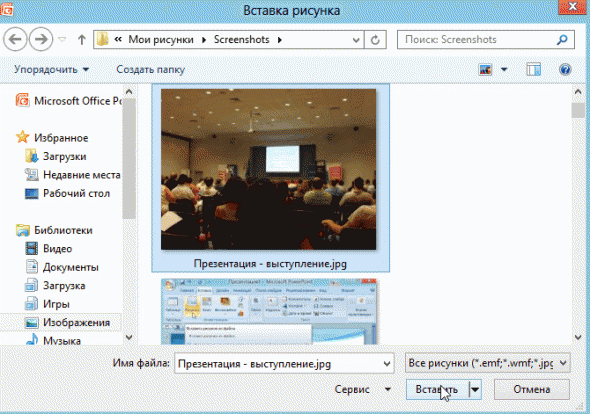 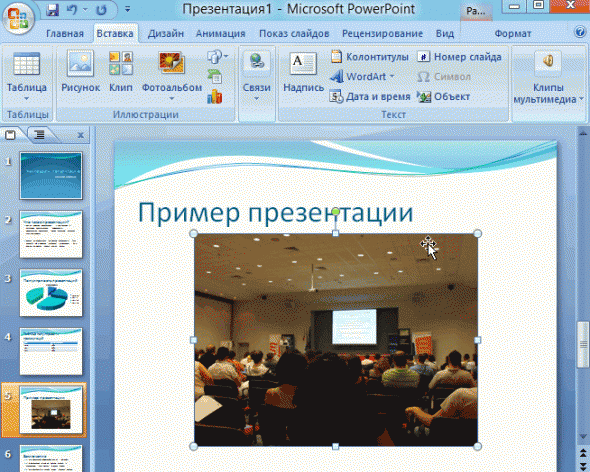 Объединение найденной информации и написанного текста в связный рассказ.Составьте связный рассказ из написанного текста, найденной информации и иллюстраций. Обращайте внимание на орфографию - очень неприятно, когда на презентации видишь грубые ошибки! Определитесь с главным в  своём выступлении, продумайте, что вы будете говорить в начале, в конце - и, соответственно, какие слайды и с какой информацией вам понадобятся.Создание, при необходимости таблиц, диаграмм для вставки в слайды.Если рассказ требует дополнительных таблиц или диаграмм, составьте их для дальнейшего использования в презентации. Обычно, они применяются для того, чтобы наглядно продемонстрировать изменение одних показателей, относительно других. Если не сможете найти подходящую программу, график можно составить и вручную, нарисовать в Excel, или просто на листе бумаге, а затем его сфотографировать или отсканировать. Вариантов много...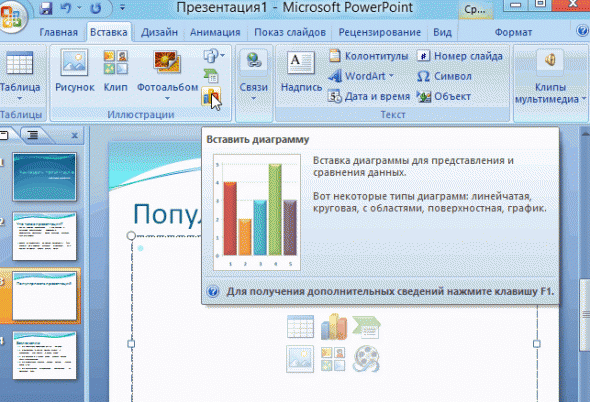 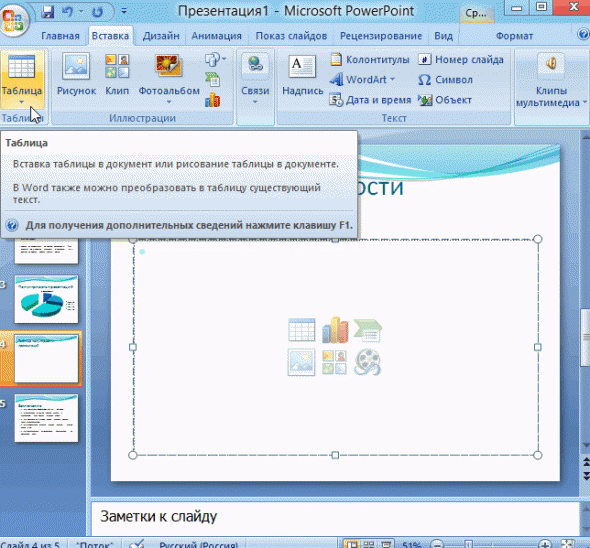 Определение дизайна будущей презентации.Для создания дизайна, в  первую очередь, необходимо обратить внимание на тему презентации:Школьная, историческая – фон не яркий, в пастельных тонах, без использования фигур;Презентация к уроку - фон не яркий, в пастельных тонах, шрифт понятный, выразительный, запоминающийся;Свободная тема – фон, шрифт, подбор фигур, смена слайдов ограничиваются только вашей фантазией.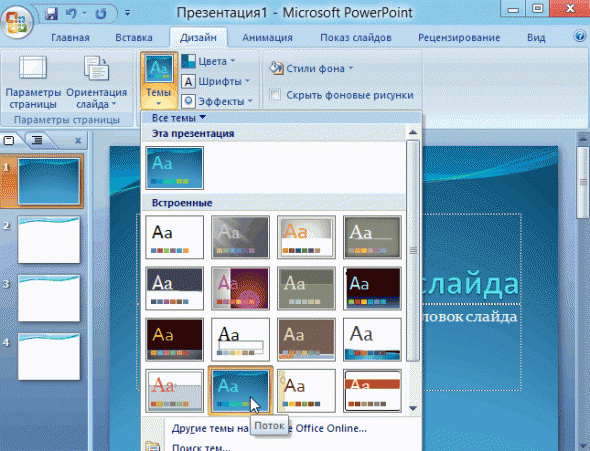 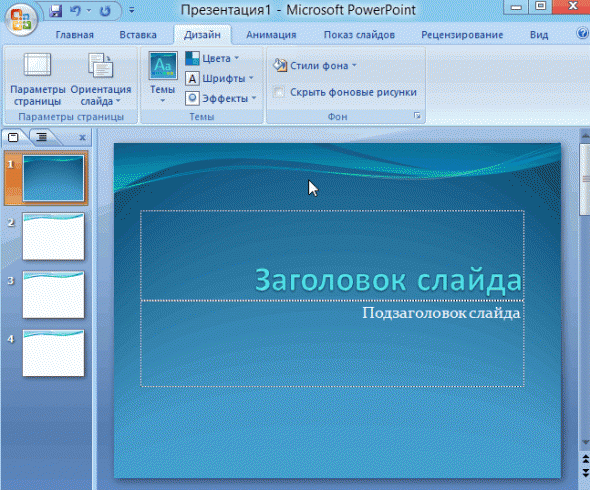 Создание слайдов, не перегружая их, а выделяя только самое интересное, выразительное и содержательное.На одном слайде не должно быть много текста, чтобы он не выглядел перегруженным информацией. Слайды должны следовать друг за другом, как бы рассказывая вместе с вами тему презентации, помогая вам ее интересно раскрыть перед слушателями. 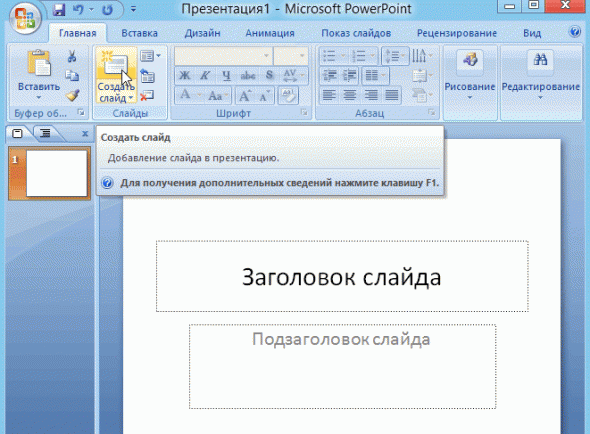 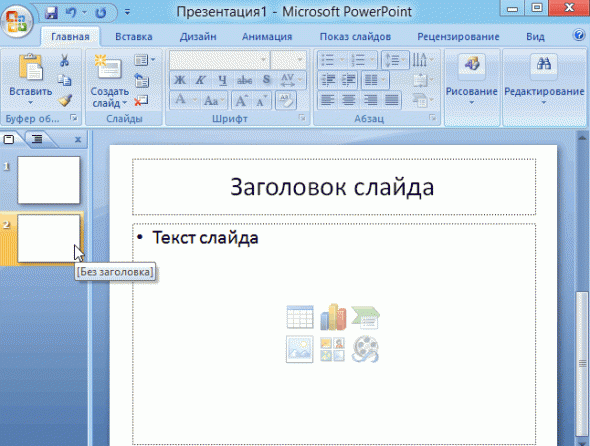 Настройка смены и анимации слайдов.Смена слайдов должна быть плавной, чтобы информацию с них можно было успеть прочитать и рассмотреть иллюстрации. Важно! Переход действует только на один слайд, который вы выбрали.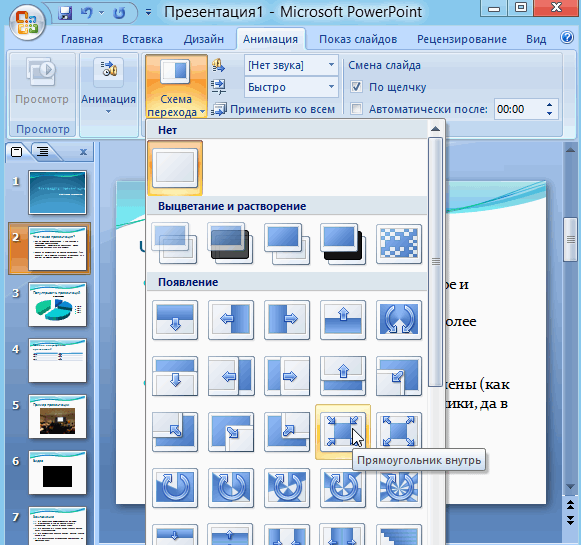 Для начала показа своей презентации можете нажать просто на кнопку F5 (или нажать вкладку "показ слайдов", а затем выбрать "начать показ с начала"). Желательно еще зайти в настройки показа и отрегулировать все, как вам необходимо.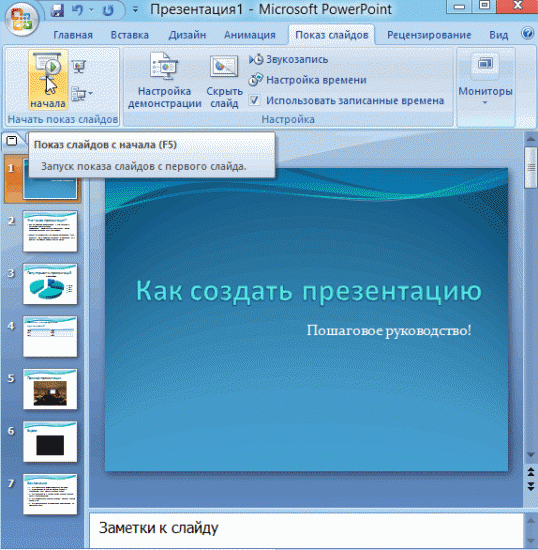 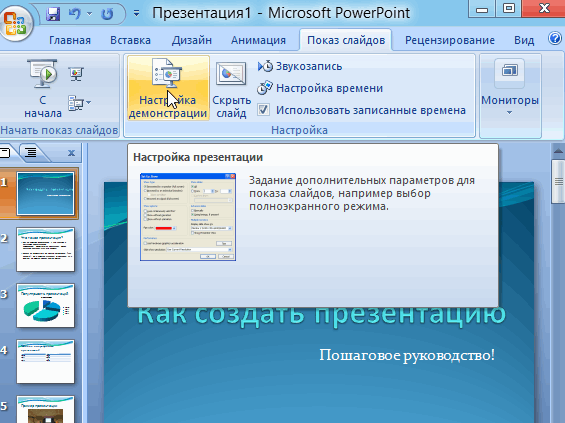 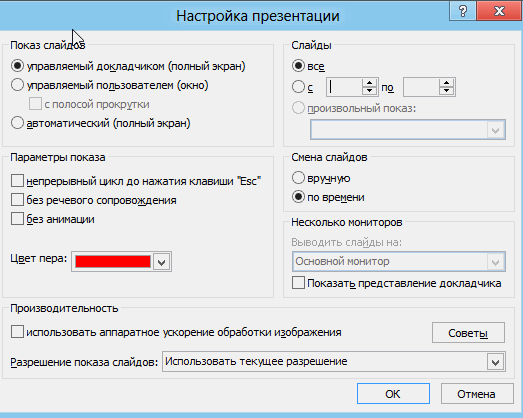  Сохранение презентации.Ну и самое главное – не забыть сохранить созданную Презентацию!